 Committee of the Whole Room 1340 Coleman A. Young Municipal Center (313) 224-3443  Detroit, MI 48226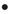 THE STANDING COMMITTEE WILL BE HELD IN ROOM 301 - THEJUROR ASSEMBLY ROOMNEIGHBORHOOD  COMMUNITY SERVICES STANDING COMMITTEECOUNCIL PRESIDENT PRO-TEM  SHEFFIELD, CHAIRPERSONCOUNCIL MEMBER ANDRE L. SPIVEY, VICE CHAIRPERSONCOUNCIL MEMBER RAQUEL CASTANEDA-LOPEZ, MEMBERCOUNCIL PRESIDENT BRENDA JONES, (EX-OFFICIO)		Ms. Christian D. Hicks			Asst. City Council Committee ClerkTHURSDAY, FEBRUARY 20, 2020	 	1:00 P.M. CALL B.	CHAIR REMARKS APPROVAL OF MINUTESPUBLIC COMMENTGeneral Public Member Reports NEW BUSINESSMAYOR’S OFFICESubmitting Mayor’s Office Coordinator’s Report relative to Petition of Downtown Detroit Partnership (#1179), request to hold “Beacon Park March and April Events” at Beacon Park on various days from March 14, 2020 through May 24, 2020. (The Mayor’s Office and all other City departments RECOMMENDS APPROVAL of this petition.) (REFERRED TO THE NEIGHBORHOOD AND COMMUNITY SERVICES STANDING COMMITTEE ON 2-20-2020)Submitting Mayor’s Office Coordinator’s Report relative to Petition of Entercom Michigan (#1182), request to hold “97.1 The Ticket Tigers Opening Day Block Party” at Grand Circus Park East and West on March 30, 2020 from 9:00 AM to 8:00 PM. (The Mayor’s Office and all other City departments RECOMMENDS APPROVAL of this petition.) (REFERRED TO THE NEIGHBORHOOD AND COMMUNITY SERVICES STANDING COMMITTEE ON 2-20-2020)Submitting reso. autho. Mayor’s Office Coordinators Report Petition of Running Away Enterprises dba RAM Racing (#1212), request to hold “Hot Chocolate 15/5 K” beginning at West Riverfront Park on April 18, 2020 from 7:00 AM to 11:00 AM with some temporary street closures based on the approved route. (The Mayor’s Office and all other City departments RECOMMENDS APPROVAL of this petition.) (REFERRED TO THE NEIGHBORHOOD AND COMMUNITY SERVICES STANDING COMMITTEE ON 2-20-2020)MISCELLANEOUSCouncil Member Gabe Leland submitted memorandum relative to Soccer Field at Rouge Park. (REFERRED TO THE NEIGHBORHOOD AND COMMUNITY SERVICES STANDING COMMITTEE ON 2-20-2020)Council Member Raquel Castañeda-López submitted memorandum relative to Resolution Recognizing Trans Day of Visibility. (REFERRED TO THE NEIGHBORHOOD AND COMMUNITY SERVICES STANDING COMMITTEE ON 2-20-2020)